Erasmus+ - Projekti„Turvapaikanhakijoita, pakolaisia ja maahanmuuttajia tukevien henkilöiden laadullistaminen ja ammatillistaminen”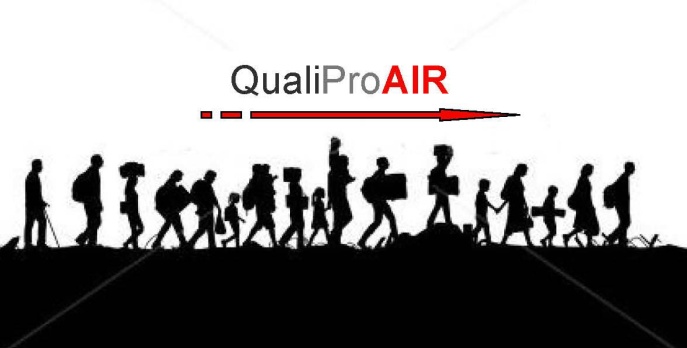 Maahanmuuttajia auttavien ja tukevien henkilöiden laatustandardit viidelle erilliselle laatumoduulelle(Heike Arold)Projektikoordinointi 				Tuotevastuu   VHS-Rendsburger Ring e.V.          			nordprojekte Kaufmann&PartnerRainer Nordmann			                       Ralf Kaufmann, Heike AroldPhone: 0049 (0) 4331 20880			 	Phone 0049 (0) 4331 77077-10Mail: nordmann@vhs-rendsburg.de			Tel.: +0049 (0)4331 148791www.vhs-rendsburg.de				Mail: kaufman@nordprojekte.de							         arold@inba-sh.de							         www.nordprojekte.de							         www.inba-sh.deEurooppalaisen standardin laadullistamisen profiili työntekijöille ja vapaaehtoisille, jotka toimivat ”turvapaikanhakijoiden, sotapakolaisten ja maahan-muuttajien” tukihenkilöinä ovat kehittäneet Heike Arold und Ralf Kaufmann - nordprojekte Kaufmann & Partner. Kehitystyötä ovat tukeneet seuraavat partnerit:1. JohdantoErasmus+ projekti "QualiProAIR on luotu kehittämään sekä ammattilaisten että vapaaehtoistyöntekijöiden, jotka työskentelevät maahanmuuttajien parissa ammatillista osaamista ja profiilia. Projektissa on luotu 5 erilaista koulutusmoduulia eri näkökulmista.  Kehittämistyössä EU – tason kattavassa laadullistamisprojektissa ovat olleet mukana partnerit eri EU – maista (Bulgaria, Itävalta, Saksa, Suomi ja Slovenia). Vertailtavuuden varmistamiseksi eri EU – maissa moduulit ovat muokattu yksinkertaisiksi. Laatustandardit asettavat kehykset laadullistamistyölle kokonaisuutena, mutta niitä voidaan kuitenkin opettaa erillisinä osakokonaisuuksina. Samoin didaktiivinen ja metodologinen täytäntöönpano voidaan toteuttaa joustavasti. Projektissa saadut tulokset perustuvat useisiin tapaustutkimuksiin, jotka on toteutettu sekä suorien että epäsuorien hyötyjien kohderyhmissä. Työprosessien arviointien lisäksi projektissa tarkasteltiin tuloksia sekä suorien hyötyjien että epäsuorien hyötyjien näkökulmista. Nykyisten kohderyhmien laadullistamistilanne otettin huomioon. Tässä huomioitiin tulosten siirrettävyys eri jäsenmaiden tarpeisiin projektin päätyttyä.Koska käsitteet “laatu” ja laatustandardit” ovat määritelty eri tavoin eri EU – maissa, lyhyet määrittelyt tehdään näille käsitteille seuraavissa luvuissa.2. "Laatu" and "Laatustandardi" - määrittelyäTermi ”laatu” (latinaksi qualitas = luonne, tila, olosuhde) kokoaa yhteen kaikki oleelliset kohteen, järjestelmän tai prosessin arvioitavat osatekijät. DIN EN ISO 9000:2015-11 (laatuhallintasertifikaatti) mukaan laatu määritetään tasoksi, jossa toimintakohteen eri ominaisuuksien arvioinnit vastaavat asetetut vaatimukset. Tämä määritelmä korvattiin uudella sertifikaatilla DIN EN ISO 8402:1995-08. Laatu muodostuu eri yksiköiden ominaisuuksista, jotka prosessinomaisesti täyttävät niille asetetut vaatimukset. Tämän projektin yhteydessä yksiköt ovat tuotteita, palveluita, konsepteja, luonnoksia, työprosesseja, dokumentointiprosuureja ja prosesseja. Yleisesti ottaen termi laatu ei pidä sisällään laadunarviointia, mutta käytännön elämässä sitä kuitenkin käytetään synonyymina laadun arviointiin. Useimmiten käsite laatu pitää sisällään arvioinnin ”hyvän” tai “huonon” asteikon välillä.Laatua on vaikea mitata. Niiden mittareiden määrittely on oleellista. Laadullistamisen kehykset on määritetty laatustandardeissa; pelkkä laadullistamiskoulutuksen läpäiseminen ei ole riittävä mittari. Ammatillisessa koulutuksessa ja jatkokoulutuksessa yleisesti puhutaan ”hyvästä laadusta” silloin, kun määritetyt vaatimukset täyttyvät tehdyillä toimenpiteillä. Mitä korkeampi on asetettu vaatimus, sitä korkeampi on myös laadun arvioinnin kriteeri. Mitattavuuden varmistamiseksi kaikkien prosessissa olevien organisaatioiden on allekirjoitettava ko. arviointikriteerit. Laatustandardit ovat valideja alueesta ja koulutusjärjestelmästä riippumatta. Niiden tarkoitus on, että laatuvaateet täyttävät asetetut tavoitteet toimintojen kautta. Seuraavassa esitetyt laatustandardit ovat viitteellisiä. Laadullistamisen jatkokehittämistä varten nämä standardit ovat ja täytyy olla edelleen sovellettavissa.3. Laatustandardit laadullistamisen kehyksinäLaatustandartit käsittävät kaikki näkökulmat: tekniset yksityiskohdat moduuleissa kuin myös osallistujien ja opettajien / kouluttajien lähtötasovaatimukset, osallistujien lkm:t tarvittavat laitteistot, ajalliset kehykset sekä vaihtoehtoisesti käytettävien ulkopuolisten asiantuntijaverkostojen hyödyntämisen. 4. Laadullistamastandardit didaktiivisista ja metodologisista näkökulmistaLaatustandardien moduulit didaktiivisista ja metodologisista lähtökohdista on rakennettu siten, että ne kattavat kaikki laajat sisällölliset tekijät, kuten aikataulut, metodologiset rakenteet (teorioiden ja käytäntöjen osuudet) laatukontrollin ja testaukset, auktorisoidut opetusmenetelmät ja laadullistamisen tyyppi (kokonaisrakenne, osalaadullistaminen jne.).5. Laatustandardit osaamisen sisällössäLaatustandardien sisällöt kuvaavat kaikki ne sisällöt, jotka kuvaavat opetuksen ja koulutuksen rakenteet sekä yleisesti että yksityiskohtaisesti. Edelleen tavoitteet ja sisällöt kuvataan siten, että niiden opettaminen ja soveltamismahdolliuudet eri jäsenmaiden yksilöllisiin tarpeisiin ovat mahdollisia.YhteenvetoKehitetty laadullistamismalli sisältäen viisi moduulia kehittää osallistujien ammattiosaamista. Työskentely maahanmuuttajakysymyksissä eri EU – maissa tulee saattaa päärakenteiltaan yhteneväiseksi käytännön tason toiminnoista aina yliopistotason koulutukseen asti. Tämän vuoksi on tärkeää analysoida eri maiden konkreettisia tehtävätasoja, jotta laadullistamiskoulutukseen, joka kommunikoi yli EU – jäsenvaltion rajojen, saadaan järkeväksi ja toteuttamiskelpoiseksi. Tätä kautta saadaan myös ko. alan laadullistamiskoulutus yhdenvertaiseksi ja keskenään vertailtavaksi. Laadullistamiskoulutuksen sovellettavuus eri jäsenmaiden tarpeisiin on tärkeää, ei paitsi käsitteellisellä tasolla, vaan myös käytännön tasolla. Kun kehitettyä laadullistamismallia eri moduuleineen sovelletaan eri jäsenmaissa, on suositeltavaa, että sovellutuksissa huomioidaan myös muiden maiden sisältörakenteet. Tämä varmistaa laadullistamisen vertailtavuuden. 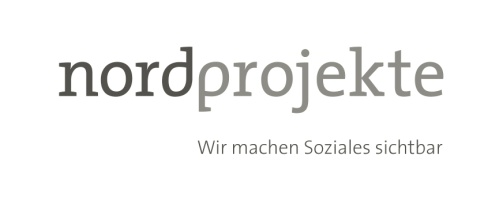 Nordprojekte Kaufmann PartnerSaksa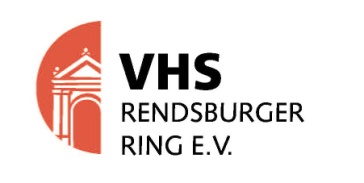 VHS-Rendsburger Ring e.V. Saksa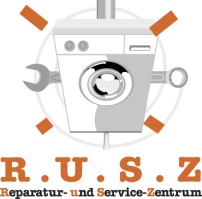 R.U.S.Z. – Verein zur Förderung der SozialwirtschaftItävalta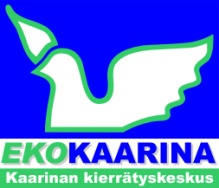 Ekokaarina OySuomi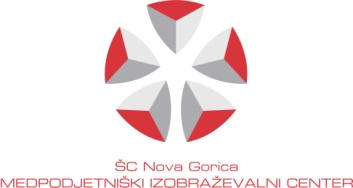 Solski center Nova GoricaSlovenia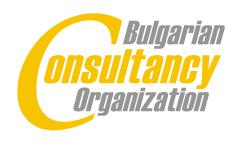 Bulgarian consultancy organisationBulgariaNro.Tavoitteet ja laatustandardit1Osallistujalukumäärät / moduuliJokaisen koulutusmoduulin osallistujamäärä tulisi rajoittaa resurssien ja kohderyhmän taustojen mukaan (min 5 – max 12).2Osallistujien taustavaatimuksetModuulien osallistujien tulisi pitää mielensä avoinna kaikkien intresseille, niin aloittelijoiden kuin ammattilaistenkin.  Jos moduuli on suunnattu tietylle kohderyhmälle (esim. ammattilaiset tai vapaaehtoistyöntekijät) sisältöä voidaan soveltaa osallistujien osaamistason mukaan. Jos moduuli on suunnattu ammattilaisille, heidän pitää täyttää tietyt perusvaatimukset liittyen heidän aiempaan koulutukselliseen tai vastaavaan ammattikoulutustaustaan.Jos moduuli suunnataan vapaaehtoistyöntekijöille, heiltä ei edellytetä erillisvaatimuksia.3Osallistujien osallistumisen olosuhteetModuulin alussa osallistujille tulee suoda mahdollisuus nähdä koko relevantti sisältö (listaus ydinsisällöistä) e-alustassa tai laadullistamistarjoajan sivuilla.4Jo hankitun tiedon ja kokemuksen arviointi Laadullistamismoduulin toteutus tulee olla joustava ja ottaa huomioon osallistujien aiempi tietämys ja kokemus. Tämä voi johtaa siihen, että joitain osioita voidaan priorisoida ja joitain voidaan jättää kokonaan pois. 5Opettajan / kouluttajan osaaminen Laadullistaminen viedään läpi opettajan / kouluttajan toimesta läpi, jolla on riittävää aiempaa kokemusta toimimisesta turvapaikanhakijoista, pakolaisista ja maahanmuuttajista ja/tai on tarvittavat tiedot moduulin eri osa-alueista. Opettajalla/kouluttajalla tulee olla pedagogista kokemusta sekä sosiaalista osaamista aikuiskoulutukseen liittyen. Laadullistamisesta vastaava instituutio vastaa opettajan/kouluttajan valitsemisesta.6 Laadullistamisen premissitLaadullistamisen oppimisympäristö täytyy olla helppojen yhteyksien päässä ja koulutustilat tulee sovittaa tukemaan opetus- ja oppimisympäristöä.7Aikarakenne laadullistamisessaYhden moduulin kesto tulisi rajoittaa kolmeen päivään. Teoreettisen ja käytännön harjoiteosioiden osuudet tulee ajoittaa etukäteen.8VarustetasoVarustelutaso tulee sovittaa oppimiskehykseen, osallistujien osaamistasoon. Osallistujia informoidaan etukäteen koulutuksessa tarvittavista varusteista. Mikäli joillakin osallistujilla ei ole vaadittavia varusteita, ne on hoidettava etukäteen ennen moduulin alkamista heille.9Verkoston ja yhteistyön tukiTärkeä elementti laadullistamiskoulutuksessa on teorian ja käytännön yhdistäminen ja sitä kautta ao. verkostotoiminta muiden toimijoiden kanssa on tärkeää sovittaa koulutuksen sisältöön. Ulkopuoliset toimijat, jotka tukevat opettajan/kouluttajan työtä koulutuksessa, tulee etukäteen sitouttaa moduulin käytäntöihin; esim. vierailut instituutioihin. Kontaktit osallistujien ja ulkoisten verkostotoimijoiden välillä pitää aloittaa jo etukäteen ja vahvistaa niitä moduulin aikana.10Säännöllinen vuorovaikutus laadullistamisesta vastaavan instituution ja opettajan / kouluttajan välillä Mikäli moduulin opetuksesta vastaa useampi kouluttaja/opettaja, heidän välinen vuorovaikutus niin opetuksen sisältösuunnittelun kuin toteutuksen kannalta on oltava sujuvaa ja jatkuvasti päivitettävää.Käytännön harjoitteet on rakennettava siten, että ne on siirrettävissä laadullistamismoduulin sisältöihin. 11Opetus- ja koulutusmateriaalitOpetus- ja koulutusmateriaalien tulee sisältää kaikki luvatut opetussisällöt laadullistamismoduulissa ja niiden pitää olla osallistujien saatavissa. Opetus- ja koulutusmateriaalit on rakennettava niin, että ne ovat helposti ymmärrettäviä. Opetus- ja koulutusmateriaalien tulisi tukea tietotaidon vahvistumista, pitkän aikavälin hyödyntämistä sekä osallistujien kompetenssin kasvattamista.12Moduulien valintaOsallistujien tulee voida osallistua koko laadullistamiskonseptiin, niiden osioihin tai yksittäisiin moduuleihin (esim. sosiaaliset taidot, työmarkkinaorientoituneet moduulit).13Laadullistamisen sertifiointi ja yhteensopivuus moduulien sertifiointeihinLaadullistamisen lopuksi osallistujat saavat sertifikaatin, mikäli he suorittavat onnistuneesti loppukokeen.Kun kyseessä on valittu yksi tai useampi moduuli osallistujan näkökulmasta, sertifikaatin saaminen sisällytetään saavutettuihin ja todennettuihin tietoihin nähden.Eri sertifikaattitasot eri laadullistamistasoille (ammattilaiset vs. vapaaehtoiset) ovat olemassa.Nro.Tavoitteet ja laatustandardivälineistö1Laadullistamisen perusteiden määrittäminen huomioiden laatumoduulit Laatumoduulien tulee kattaa sekä perustason että ammattilaistason tietovaatimukset. Nämä eri osa-alueet tulee kyetä liittämään toisiinsa.Sisältö on rakennettu siten, että se eri osaamisalueet voidaan saavuttaa laadullistamisen aikana.Erityisosaamista hyödynnetään vain tilanteissa, jossa kohderyhmä muodostuu erityisalojen ammattiosaajista (sosiaalialan työntekijät, ammattikonsultit).Laadullistamismoduulit tulee kyetä soveltamaan toteutuksen kannalta siten, että vertailtavuudessa, yksityiskohdissa ja metodeissa voidaan tehdä variointeja. 2OpetusmetoditMetodit voidaan valita vapaasti kohderyhmän mukaan (ammattilaiset, vapaaehtoiset) ja niitä voidaan soveltaa tarpeiden mukaan.Metodien tulee perustua moderneihin menetelmiin ja teorian sekä käytännön opetuksen tulee kommunikoida keskenään. 3Syvätason sessiotModuulien tulisi sisältää ns. syvätason sessioita, joissa harjoitteiden kautta päästään harjoittamaan syvällisemmän ymmärtämisen tilanteita ja sitä kautta saavuttamaan lisää tietämystä.4Tilaa palautteille ja keskusteluilleModuulien pitää pystyä tuottamaan tilaa kokemusten vaihtoon, keskusteluille ja palautekeskusteluillePalautekeskustelut pitää dokumentoida systemaattisesti (esim. digitaalisen alustan kautta) kouluttajalle 5Testaus ja laatukontrolli saadulle tiedolleSaavutettu tieto ja kompetenssi pitää pystyä osoittamaan laadullistamisen aikana välitestauksilla. Välitestaukset on sovitettava kohderyhmän standardeihin (ammattilaiset, vapaaehtoiset).Laajuus ja aika välitestauksessa pitää sopeuttaa sisältöön soviteltavalla tavalla.6LoppukoeMikäli laadullistaminen saatetaan suunnitelmallisesti päätökseen, loppukoe koko opetusprosessista on välttämätön.Jos vain yksi tai muutama moduuleista on opetettu jakson aikana, loppukoe pitää soveltaa tähän sisältöön.7Olosuhteet onnistuneelle täytäntöönpanolleJotta saavutetaan onnistunut osallistujamäärä laadullistamiskoulutuksen moduuleihin, 75 % osallistumisaste tulee saavuttaa ilmoittautumisten kautta.Osallistujista 50 % tulee läpäistä lopputesti, jotta moduulin tavoitteet tulevat täytettyä.8Säännöllinen laatukontrolliModuulin lopussa osallistujilta kysytään palautetta kouluttajan tasosta ja opetuksen sisällöistä. Negatiivisista palautteista saadut hyödyt voidaan hyödyntää sisällön jatkokehittelyissä.Nr.Tavoitteet ja laatustandardit1Moduulien sisältöjen soveltaminen kansallisiin olosuhteisiin Opetuksen pääsisältöjä ei voida muuttaa, jotta vertailtavuus säilyy.Pääsisältöjen alla voidaan tehdä sovelluksia erityisesti kansallisen tason sisältöjen osalta (koulutusjärjestelmät, säännöstöt, kulttuuriset tekijät ja perinteet jne.).2Koulutukselliset ja oppimisen tavoitteetSovellukset ovat hyväksytettävissä ainoastaan siihen asti, etteivät opetuksen / koulutuksen päätavoitteet eivät muutu.Koulutukselliset ja oppimisen tavoitteet tulee olla läpinäkyviä ja selväksi tehtäviä heti jakson alusta asti osallistujille.3Kokonaiskatsaus työttömyyteen liittyvissä asioissaTyöllistämisen kysymyksissä osallistujien tulee saada kokonaisvaltainen näkemys oleellisista tiedoista, jotka liittyvät ao. kenttään ja sen yksityiskohtiin. Tiedon jakaminen pitää sisällään sekä teoreettista tietoa että käytännön esimerkkejä.4Sisällön rakenneOpetuskokonaisuuksien sisällöt ovat johdetusti yleisestä tasosta kohti yksityiskohtaisempia sisältöjä.5 Osakohtainen laadullistaminenOsakohtainen laadullistaminen yksittäisissä opetuskokonaisuudessa voidaan toteuttaa. Moduulien sisältö tulee valmistella siten, että yksittäinen opetusyksikkö voidaan valita itsenäiseksi opetuskokonaisuudeksi kokonaismoduulista.Opetusyksiköt moduuleissa voidaan valmistella siten, että siten osalaadullistaminen voidaan toteuttaa täyttämään osallistujien henkilökohtaisten kiinnostusten ja puuttuvan osaamisalueen mukaisesti. 